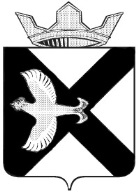 БОРОВСКАЯ  ПОСЕЛКОВАЯ  ДУМАмуниципального образования поселок  Боровский ТЮМЕНСКОГО МУНИЦИПАЛЬНОГО РАЙОНАЗАКЛЮЧЕНИЕпо результатам проведения публичных слушаний п. Боровский									    28.01.2015Публичные слушания по проекту, разработанному обществом с ограниченной ответственностью «РАСТАМ-Экология», - «Генеральная схема санитарной очистки территории муниципального образования поселок Боровский», назначены решением Боровской поселковой Думы от 22.12.2014 № 571 «О назначении публичных слушаний по проекту «Генеральная схема санитарной очистки территории муниципального образования поселок Боровский», разработанных обществом с ограниченной ответственностью «РАСТАМ-Экология», размещенного на официальном сайте муниципального образования посёлок Боровский в информационно-коммуникационной сети интернет (http://borovskiy-adm.ru).Дата проведения публичных слушаний: 27.01.2015 г.Время проведения публичных слушаний: с 17:00 по 17:15 местного времени.Место проведения публичных слушаний: Тюменская область, Тюменский район, ул. Октябрьская, д. 3, зрительный зал МАУ Дворец культуры «Боровский».Ознакомление с документацией по проекту «Генеральная схема санитарной очистки территории муниципального образования поселок Боровский», осуществлялось на официальном сайте муниципального образования посёлок Боровский в информационно-коммуникационной сети интернет (www.borovskiy-adm.ru).Прием замечаний и предложений по документации по Схеме теплоснабжения муниципального образования поселок Боровский велся в кабинете № 11 администрации муниципального образования посёлок Боровский по адресу: Тюменская область, Тюменский район, п. Боровский, ул. Островского, д. 33. Время работы администрации муниципального образования посёлок Боровский: пн. – чт. с 08:00 до 17:00, пт. с 08:00 до 16:00 местного времени (обеденный перерыв с 12:00 до 13:00).Количество зарегистрированных участников публичных слушаний: девятнадцать (19).В период проведения публичных слушаний предложений, вопросов, замечаний не поступило.Публичные слушания по рассмотрению документации по проекту «Генеральной схемы санитарной очистки территории муниципального образования поселок Боровский», проведены в соответствии с требованиями Федерального закона № 131-ФЗ от 06.10.2003 г., Постановлением Госстроя России от 21 августа 2003 г. N 152
"Методические рекомендации о порядке разработки генеральной очистки территории населенных пунктов Российской Федерации" (МДК 7-01.2003), Устава Боровского муниципального образования, утвержденного решением Боровской поселковой Думы от 17.06.2005 № 59, и положения «О порядке организации проведения публичных слушаний в муниципальном образовании поселок Боровский», утвержденных решением Боровской поселковой Думы от 25.09.2008 № 65. В связи, с чем публичные слушания признать состоявшимися.Направить главе администрации муниципального образования поселок Боровский протокол публичных слушаний от 27.01.2014 г., настоящее заключение по результатам публичных слушаний и проект «Генеральной схемы санитарной очистки территории муниципального образования поселок Боровский», для принятия решения.Опубликовать настоящее заключение о результатах проведения публичных слушаний по проекту ««Генеральная схема санитарной очистки территории муниципального образования поселок Боровский», подготовленных обществом с ограниченной ответственностью «РАСТАМ-Экология», в газете «Боровские вести» и разместить на официальном сайте муниципального образования посёлок Боровский в информационно-коммуникационной сети интернет (http://borovskiy-adm.ru).Председатель комиссии							Ю. А. КрупинСекретарь комиссии 							         А. С. Чупраковул. Островского, д.33,  п. Боровский, Тюменский р-н, Тюменская обл.,   625504тел./факс 8 (3452) 723-890e-mail: borovskiy-m.o@inbox.ru